РОССИЙСКАЯ  ФЕДЕРАЦИЯСВЕРДЛОВСКАЯ  ОБЛАСТЬПЕРВОУРАЛЬСКАЯ  ГОРОДСКАЯ  ДУМАРЕШЕНИЕ27 февраля 2020 года 									 № 267Об утверждении Положения об организации и проведении общественных обсуждений или публичных слушаний по вопросам градостроительной деятельности на территории городского округа ПервоуральскВ целях исполнения Федерального закона                                                             от 29 декабря 2017 года № 455-ФЗ «О внесении изменений в Градостроительный кодекс Российской Федерации и отдельные законодательные акты Российской Федерации», на основании статьи 17 Устава городского округа Первоуральск, Первоуральская городская Дума РЕШИЛА:1. Утвердить Положение об организации и проведении общественных обсуждений или публичных слушаний по вопросам градостроительной деятельности на территории городского округа Первоуральск (прилагается).2. Опубликовать настоящее решение в «Вестнике Первоуральской городской Думы» и обнародовать на сайте Первоуральской городской Думы (www.prvduma.ru).3. Контроль исполнения настоящего решения возложить на Комитет              по градообразующей политике Первоуральской городской Думы                             (Э.И. Вольхин).  Председатель Первоуральской городской Думы   		        Г.В. СельковаГлава городского округа Первоуральск				        И.В. КабецДата подписания:				            «____»___________2020 г.ПОЛОЖЕНИЕОБ ОРГАНИЗАЦИИ И ПРОВЕДЕНИИОБЩЕСТВЕННЫХ ОБСУЖДЕНИЙ ИЛИ ПУБЛИЧНЫХ СЛУШАНИЙПО ВОПРОСАМ ГРАДОСТРОИТЕЛЬНОЙ ДЕЯТЕЛЬНОСТИНА ТЕРРИТОРИИ ГОРОДСКОГО ОКРУГА ПЕРВОУРАЛЬСКГлава 1. ОБЩИЕ ПОЛОЖЕНИЯ1.1. Настоящее Положение разработано в соответствии с Градостроительным кодексом Российской Федерации, Федеральным законом                                                                  от 06 октября 2003 года № 131-ФЗ «Об общих принципах организации местного самоуправления в Российской Федерации».1.2. Настоящее Положение определяет порядок организации и проведения общественных обсуждений или публичных слушаний по вопросам градостроительной деятельности на территории городского округа Первоуральск, а именно: по проектам генеральных планов, проектам правил землепользования и застройки, проектам планировки территории, проектам межевания территории, проектам правил благоустройства территорий, вопросам изменения одного вида разрешенного использования земельных участков и объектов капитального строительства на другой вид такого использования при отсутствии утвержденных правил землепользования и застройки, проектам, предусматривающим внесение изменений в один из указанных утвержденных документов, проектам решений о предоставлении разрешения на условно разрешенный вид использования земельного участка или объекта капитального строительства, проектам решений о предоставлении разрешения на отклонение от предельных параметров разрешенного строительства, реконструкции объектов капитального строительства.1.3. Общественные обсуждения или публичные слушания по вопросам градостроительной деятельности проводятся с целью соблюдения прав человека на благоприятные условия жизнедеятельности, прав и законных интересов правообладателей земельных участков и объектов капитального строительства. 1.4. Под общественными обсуждениями или публичными слушаниями по вопросам градостроительной деятельности в настоящем Положении понимается способ участия жителей городского округа Первоуральск в осуществлении градостроительной деятельности на территории городского округа Первоуральск и выявления мнения иных заинтересованных лиц, права и интересы которых могут затрагиваться при осуществлении градостроительной деятельности на территории городского округа Первоуральск, по существу выносимых на общественные обсуждения или публичные слушания вопросов градостроительной деятельности. 1.5. Участниками общественных обсуждений или публичных слушаний по проектам генеральных планов, проектам правил землепользования и застройки, проектам планировки территории, проектам правил благоустройства территорий, проектам межевания территории, проектам, предусматривающим внесение изменений в один из указанных утвержденных документов, являются граждане, постоянно проживающие на территории, в отношении которой подготовлены данные проекты, правообладатели находящихся в границах этой территории земельных участков и (или) расположенных на них объектов капитального строительства, а также правообладатели помещений, являющихся частью указанных объектов капитального строительства.1.6. Участниками общественных обсуждений или публичных слушаний по проектам решений о предоставлении разрешения на условно разрешенный вид использования земельного участка или объекта капитального строительства, проектам решений о предоставлении разрешения на отклонение от предельных параметров разрешенного строительства, реконструкции объектов капитального строительства, вопросам изменения одного вида разрешенного использования земельных участков и объектов капитального строительства на другой вид такого использования, при отсутствии утвержденных правил землепользования и застройки, являются граждане, постоянно проживающие в пределах территориальной зоны, в границах которой расположен земельный участок или объект капитального строительства, в отношении которых подготовлены данные проекты, правообладатели находящихся в границах этой территориальной зоны земельных участков и (или) расположенных на них объектов капитального строительства, граждане, постоянно проживающие в границах земельных участков, прилегающих к земельному участку, в отношении которого подготовлены данные проекты, правообладатели таких земельных участков или расположенных на них объектов капитального строительства, правообладатели помещений, являющихся частью объекта капитального строительства, в отношении которого подготовлены данные проекты, а в случае, предусмотренном частью 3 статьи 39 Градостроительного кодекса Российской Федерации, также правообладатели земельных участков и объектов капитального строительства, подверженных риску негативного воздействия на окружающую среду в результате реализации данных проектов.1.7. Результаты общественных обсуждений и (или) публичных слушаний учитываются при принятии градостроительных решений по вопросам, указанным в пункте 1.2 настоящего Положения.Глава 2. ПОРЯДОК ОРГАНИЗАЦИИ И ПРОВЕДЕНИЯОБЩЕСТВЕННЫХ ОБСУЖДЕНИЙ ИЛИ ПУБЛИЧНЫХ СЛУШАНИЙ2.1. Общественные обсуждения или публичные слушания проводятся в связи с подготовкой проектов документов, а также в связи с обращениями заинтересованных лиц в целях решения вопросов, указанных в пункте 1.2 настоящего Положения. 2.2. Общественные обсуждения или публичные слушания назначаются Постановлением Главы городского округа Первоуральск (далее - Постановление).2.3. Постановление и проект, подлежащий рассмотрению на общественных обсуждениях или публичных слушаниях, а также информационные, аналитические материалы, относящиеся к теме общественных обсуждений или публичных слушаний, размещаются на официальном сайте Администрации городского округа Первоуральск в информационно-телекоммуникационной сети «Интернет» (далее - официальный сайт) в разделе «Градостроительство», «Общественные обсуждения и публичные слушания». 2.4. Процедура проведения общественных обсуждений состоит из следующих этапов: 1) оповещение о начале общественных обсуждений;2) размещение проекта, подлежащего рассмотрению на общественных обсуждениях, и информационных материалов к нему на официальном сайте и (или) в государственной или муниципальной информационной системе, обеспечивающей проведение общественных обсуждений с использованием информационно-телекоммуникационной сети «Интернет» (далее - сеть «Интернет»), либо на региональном портале государственных и муниципальных услуг (далее - информационные системы) и открытие экспозиции или экспозиций такого проекта;3) проведение экспозиции или экспозиций проекта, подлежащего рассмотрению на общественных обсуждениях;4) подготовка и оформление протокола общественных обсуждений;5) подготовка и опубликование заключения о результатах общественных обсуждений.2.5. Процедура проведения публичных слушаний состоит из следующих этапов:1) оповещение о начале публичных слушаний;2) размещение проекта, подлежащего рассмотрению на публичных слушаниях, и информационных материалов к нему на официальном сайте и открытие экспозиции или экспозиций такого проекта;3) проведение экспозиции или экспозиций проекта, подлежащего рассмотрению на публичных слушаниях;4) проведение собрания или собраний участников публичных слушаний;5) подготовка и оформление протокола публичных слушаний;6) подготовка и опубликование заключения о результатах публичных слушаний.2.6. Оповещение о начале общественных обсуждений или публичных слушаний должно содержать: 1) информацию о проекте, подлежащем рассмотрению на общественных обсуждениях или публичных слушаниях, и перечень информационных материалов к такому проекту;2) информацию о порядке и сроках проведения общественных обсуждений или публичных слушаний по проекту, подлежащему рассмотрению на общественных обсуждениях или публичных слушаниях;3) информацию о месте, дате открытия экспозиции или экспозиций проекта, подлежащего рассмотрению на общественных обсуждениях или публичных слушаниях, о сроках проведения экспозиции или экспозиций такого проекта, о днях и часах, в которые возможно посещение указанных экспозиции или экспозиций;4) информацию о порядке, сроке и форме внесения участниками общественных обсуждений или публичных слушаний предложений и замечаний, касающихся проекта, подлежащего рассмотрению на общественных обсуждениях или публичных слушаниях.2.7. Оповещение о начале общественных обсуждений также должно содержать информацию об официальном сайте, на котором будут размещены проект, подлежащий рассмотрению на общественных обсуждениях, и информационные материалы к нему, или информационных системах, в которых будут размещены такой проект и информационные материалы к нему, с использованием которых будут проводиться общественные обсуждения. Оповещение о начале публичных слушаний также должно содержать информацию об официальном сайте, на котором будут размещены проект, подлежащий рассмотрению на публичных слушаниях, и информационные материалы к нему, информацию о дате, времени и месте проведения собрания или собраний участников публичных слушаний.2.8. Форма оповещения о начале общественных обсуждений или публичных слушаний приведена в Приложении № 1 к настоящему Положению.2.9. Оповещение о начале общественных обсуждений или публичных слушаний:1) не позднее, чем за 7 дней до дня размещения на официальном сайте или в информационных системах проекта, подлежащего рассмотрению на общественных обсуждениях или публичных слушаниях, подлежит опубликованию в порядке, установленном для официального опубликования муниципальных правовых актов;2) распространяется на информационных стендах, около зданий, уполномоченных органах на проведение общественных обсуждений или публичных слушаний, в местах массового скопления граждан, и в иных местах, расположенных на территории, в отношении которой подготовлены соответствующие проекты, или в границах территориальных зон или земельных участков, в пределах которой проводятся общественные обсуждения или публичные слушания. В случаях, предусмотренных частью 4 статьи 39, частью 4 статьи 40 Градостроительного кодекса Российской Федерации, организатор общественных обсуждений или публичных слушаний также направляет сообщения о проведении общественных обсуждений или публичных слушаний по проекту соответствующего решения правообладателям земельных участков, имеющих общие границы с земельным участком, применительно к которому запрашивается данное разрешение, правообладателям объектов капитального строительства, расположенных на земельных участках, имеющих общие границы с земельным участком, применительно к которому запрашивается данное разрешение, и правообладателям помещений, являющихся частью объекта капитального строительства, применительно к которому запрашивается данное разрешение. Указанные сообщения направляются не позднее чем через десять дней со дня поступления заявления заинтересованного лица о предоставлении соответствующего разрешения.Глава 3. ОРГАН, УПОЛНОМОЧЕННЫЙ НА ОРГАНИЗАЦИЮ И ПРОВЕДЕНИЕ ОБЩЕСТВЕННЫХ ОБСУЖДЕНИЙ И (ИЛИ) ПУБЛИЧНЫХ СЛУШАНИЙ3.1. Органом, уполномоченным на организацию и проведение общественных обсуждений или публичных слушаний по проектам и вопросам, указанным в пункте 1.2 настоящего Положения, является Администрация городского округа Первоуральск (далее - уполномоченный орган).Глава 4. ПОРЯДОК ПРОВЕДЕНИЯ ЭКСПОЗИЦИИ ПРОЕКТА,ПОДЛЕЖАЩЕГО РАССМОТРЕНИЮ НА ОБЩЕСТВЕННЫХ ОБСУЖДЕНИЯХ ИЛИ ПУБЛИЧНЫХ СЛУШАНИЯХ, А ТАКЖЕ ПОРЯДОК КОНСУЛЬТИРОВАНИЯ ПОСЕТИТЕЛЕЙ ЭКСПОЗИЦИИ ПРОЕКТА, ПОДЛЕЖАЩЕГО РАССМОТРЕНИЮНА ОБЩЕСТВЕННЫХ ОБСУЖДЕНИЯХ ИЛИ ПУБЛИЧНЫХ СЛУШАНИЯХ4.1. В целях доведения до населения информации о содержании предмета общественных обсуждений или публичных слушаний в течение всего периода размещения в соответствии с подпунктом 2 пункта 2.4 и подпунктом 2 пункта 2.5 настоящего Положения проекта, подлежащего рассмотрению на общественных обсуждениях или публичных слушаниях, и информационных материалов к нему проводятся экспозиция или экспозиции такого проекта.4.2. Экспозиция должна быть организована со дня размещения проекта, подлежащего рассмотрению на общественных обсуждениях или публичных слушаниях, и информационных материалов к нему на официальном сайте.4.3. Место проведения экспозиции проекта определяется уполномоченным органом.4.4. В ходе работы экспозиции организовывается консультирование посетителей экспозиции, распространение информационных материалов о проекте, подлежащем рассмотрению на общественных обсуждениях или публичных слушаниях. Консультирование посетителей экспозиции осуществляется специалистами Администрации городского округа Первоуральск, при необходимости.4.5. Уполномоченным органом ведется книга (журнал) учета посетителей и записи предложений и замечаний при проведении экспозиции проекта, подлежащего рассмотрению на общественных обсуждениях или публичных слушаниях, по форме, установленной в Приложении № 2 к настоящему Положению.Глава 5. СРОК ПРОВЕДЕНИЯ ОБЩЕСТВЕННЫХ ОБСУЖДЕНИЙ ИЛИ ПУБЛИЧНЫХ СЛУШАНИЙ5.1. Срок проведения общественных обсуждений или публичных слушаний (продолжительность) - период, в течение которого проводятся общественные обсуждения или публичные слушания, начиная с момента оповещения жителей городского округа о времени и месте их проведения до дня опубликования заключения о результатах общественных обсуждений или публичных слушаний.5.2. Срок проведения общественных обсуждений или публичных слушаний устанавливается решением о назначении общественных обсуждений или публичных слушаний в соответствии с Градостроительным кодексом Российской Федерации и требованиями настоящего Положения.5.3. Сроки проведения общественных обсуждений или публичных слушаний:1) по проектам генеральных планов и по проектам, предусматривающим внесение изменений в генеральные планы - с момента оповещения жителей муниципального образования об их проведении до дня опубликования заключения о результатах общественных обсуждений или публичных слушаний не может быть менее одного месяца и более трех месяцев;2) по проектам правил землепользования и застройки, или проектам о внесении изменений в правила землепользования и застройки - не менее одного и не более трех месяцев со дня опубликования такого проекта. В случае подготовки изменений в правила землепользования и застройки в части внесения изменений в градостроительный регламент, установленный для конкретной территориальной зоны, общественные обсуждения или публичные слушания по внесению изменений в правила землепользования и застройки проводятся в границах территориальной зоны, для которой установлен такой градостроительный регламент. В этих случаях срок проведения общественных обсуждений или публичных слушаний не может быть более чем один месяц;3) по проектам решений о предоставлении разрешения на условно разрешенный вид использования земельного участка или объекта капитального строительства, а также проектам решений о предоставлении разрешения на отклонение от предельных параметров разрешенного строительства, реконструкции объектов капитального строительства, вопросам изменения одного вида разрешенного использования земельных участков и объектов капитального строительства на другой вид такого использования при отсутствии утвержденных правил землепользования и застройки со дня оповещения жителей муниципального образования об их проведении до дня опубликования заключения о результатах общественных обсуждений или публичных слушаний не может быть более чем один месяц;4) по проектам планировки территории, проектам межевания территории и проектам, предусматривающим внесение изменений в них, со дня оповещения жителей муниципального образования об их проведении до дня опубликования заключения о результатах общественных обсуждений или публичных слушаний не может быть менее одного месяца и более трех месяцев;5) по проектам правил благоустройства территорий и проектам, предусматривающим внесение изменений в правила благоустройства, со дня опубликования оповещения о начале общественных обсуждений или публичных слушаний до дня опубликования заключения о результатах общественных обсуждений или публичных слушаний не может быть менее одного месяца и более трех месяцев.Глава 6. ОРГАНИЗАЦИЯ ОБЩЕСТВЕННЫХ ОБСУЖДЕНИЙИЛИ ПУБЛИЧНЫХ СЛУШАНИЙ6.1. Орган, уполномоченный на организацию и проведение общественных обсуждений и (или) публичных слушаний:1) определяет председателя и секретаря публичных слушаний;2) составляет план работы по подготовке и проведению общественных обсуждений или публичных слушаний;3) принимает заявления от участников общественных обсуждений или публичных слушаний;4) определяет перечень представителей органов местного самоуправления городского округа Первоуральск, разработчиков градостроительной документации, экспертов и иных лиц, приглашаемых для выступлений перед участниками публичных слушаний (далее - докладчики);5) устанавливает время, порядок и последовательность выступлений на открытом заседании публичных слушаниях.6.2. Председателем на публичных слушаниях могут быть: Глава городского округа Первоуральск, заместитель Главы Администрации городского округа Первоуральск, руководитель структурного подразделения Администрации городского округа Первоуральск, к компетенции которого относится выносимый на общественные обсуждения или публичные слушания вопрос, а также лица, исполняющие обязанности указанных должностных лиц.Глава 7. ПРАВА И ОБЯЗАННОСТИ УЧАСТНИКОВОБЩЕСТВЕННЫХ ОБСУЖДЕНИЙ И ПУБЛИЧНЫХ СЛУШАНИЙ7.1. Участники общественных обсуждений или публичных слушаний, прошедшие в соответствии с пунктом 7.3 настоящего Положения идентификацию, имеют право вносить предложения и замечания с момента размещения в соответствии с подпунктом 2 пункта 2.4, подпунктом 2 пункта 2.5 настоящего Положения проекта, подлежащего рассмотрению на общественных обсуждениях или публичных слушаниях, и информационных материалов к нему:1) посредством официального сайта и (или) государственной или муниципальной информационной системы, обеспечивающей проведение общественных обсуждений с использованием информационно-телекоммуникационной сети «Интернет»;2) в письменной или устной форме в ходе проведения собрания или собраний участников публичных слушаний (в случае проведения публичных слушаний);3) в письменной форме в адрес организатора общественных обсуждений или публичных слушаний;4) посредством записи в книге (журнале) учета посетителей экспозиции проекта, подлежащего рассмотрению на общественных обсуждениях или публичных слушаниях.7.2. Предложения и замечания, внесенные в соответствии с пунктом 7.1 настоящего Положения, подлежат регистрации, а также обязательному рассмотрению организатором общественных обсуждений или публичных слушаний, за исключением случая, предусмотренного пунктом 7.6 настоящего Положения.7.3. Участники общественных обсуждений или публичных слушаний в целях идентификации представляют сведения о себе (фамилию, имя, отчество (при наличии), дату рождения, адрес места жительства (регистрации) - для физических лиц; наименование, основной государственный регистрационный номер, место нахождения и адрес - для юридических лиц) с приложением документов, подтверждающих такие сведения. Участники общественных обсуждений или публичных слушаний, являющиеся правообладателями соответствующих земельных участков и (или) расположенных на них объектов капитального строительства и (или) помещений, являющихся частью указанных объектов капитального строительства, также представляют сведения соответственно о таких земельных участках, объектах капитального строительства, помещениях, являющихся частью указанных объектов капитального строительства, из Единого государственного реестра недвижимости и иные документы, устанавливающие или удостоверяющие их права на такие земельные участки, объекты капитального строительства, помещения, являющиеся частью указанных объектов капитального строительства.7.4. Не требуется представление указанных в пункте 7.3 настоящего Положения документов, подтверждающих сведения об участниках общественных обсуждений (фамилию, имя, отчество (при наличии), дату рождения, адрес места жительства (регистрации) - для физических лиц; наименование, основной государственный регистрационный номер, место нахождения и адрес - для юридических лиц), если данными лицами вносятся предложения и замечания, касающиеся проекта, подлежащего рассмотрению на общественных обсуждениях, посредством официального сайта. При этом для подтверждения сведений, указанных в пункте 7.3 настоящего Положения, может использоваться единая система идентификации и аутентификации.7.5. Обработка персональных данных участников общественных обсуждений или публичных слушаний осуществляется с учетом требований, установленных Федеральным законом от 27 июля 2006 года № 152-ФЗ                       «О персональных данных».7.6. Предложения и замечания, внесенные в соответствии с пунктом 7.1 настоящего Положения, не рассматриваются в случае выявления факта представления участником общественных обсуждений или публичных слушаний недостоверных сведений.Глава 8. ПОРЯДОК ПРОВЕДЕНИЯ СОБРАНИЯУЧАСТНИКОВ ПУБЛИЧНЫХ СЛУШАНИЙ8.1. Собрание участников публичных слушаний по проектам, рассматриваемых на публичных слушаниях, проводится уполномоченным органом в порядке, предусмотренном настоящим Положением.8.2. Организатором публичных слушаний обеспечивается равный доступ к проекту, подлежащему рассмотрению на публичных слушаниях, всех участников публичных слушаний (в том числе путем предоставления доступа к официальному сайту, информационным системам в многофункциональных центрах предоставления государственных и муниципальных услуг и (или) помещениях органов государственной власти субъектов Российской Федерации, органов местного самоуправления, подведомственных им организаций).8.3. Перед началом собрания участников публичных слушаний представители уполномоченного органа организуют регистрацию лиц, участвующих в собрании участников публичных слушаний в соответствии с пунктом 7.3 настоящего Положения. Регистрация лиц осуществляется в книге регистрации, которая ведется на бумажном носителе.8.4. Лица, не прошедшие регистрацию, к участию в собрании участников публичных слушаний не допускаются.8.5. На публичные слушания не допускаются лица, находящиеся в состоянии алкогольного, наркотического или токсического опьянения.8.6. Участники публичных слушаний, желающие выступить на собрании участников публичных слушаний, должны зарегистрироваться в качестве выступающих в книге регистрации, указанной в пункте 8.3 настоящего Положения.8.7. Председатель публичных слушаний перед началом собрания участников публичных слушаний доводит до сведения присутствующих следующую информацию:1) вопросы (наименование проектов), подлежащие обсуждению на публичных слушаниях;2) порядок и последовательность проведения публичных слушаний;3) состав приглашенных лиц, информацию о количестве участников публичных слушаний;4) представляет докладчиков, устанавливает время, отведенное на выступление участникам публичных слушаний;5) наличие поступивших предложений и замечаний по предмету публичных слушаний;6) иную информацию, необходимую для проведения публичных слушаний.8.8. Председатель предоставляет слово докладчикам на публичных слушаниях по обсуждаемому вопросу, после чего следуют вопросы участников публичных слушаний. Вопросы могут быть заданы как в устной, так и в письменной форме.Далее председатель публичных слушаний предоставляет слово, в порядке очередности, участникам публичных слушаний, зарегистрированным в качестве выступающих на публичных слушаниях в соответствии с требованиями пункта 7.3 настоящего Положения.Председатель публичных слушаний имеет право на внеочередное выступление.Участники публичных слушаний выступают только с разрешения председателя публичных слушаний.Выступающие не вправе употреблять в своей речи грубые, оскорбительные выражения, наносящие вред чести и достоинству других лиц, призывать к незаконным действиям, использовать заведомо ложную информацию, допускать необоснованные обвинения в чей-либо адрес.Выступления на публичных слушаниях должны быть связаны с предметом публичных слушаний.8.9. Для выступления на публичных слушаниях отводится:1) на доклад и содоклад - до 15 минут каждому;2) на выступление участников публичных слушаний - до 3 минут на одно выступление, но не более 1 часа в целом на всех участников публичных слушаний.8.10. Участники публичных слушаний не вправе мешать проведению публичных слушаний, не вправе вмешиваться в ход публичных слушаний, прерывать их выкриками, аплодисментами.При несоблюдении порядка, установленного настоящим Положением, участники публичных слушаний могут быть удалены из помещения, являющегося местом проведения собрания участников публичных слушаний.В случае возникновения на публичных слушаниях чрезвычайных обстоятельств, а также невозможности пресечения грубого нарушения порядка председатель публичных слушаний объявляет перерыв.8.11. По окончании обсуждения председатель публичных слушаний оглашает информацию о количестве поступивших предложений и замечаний.8.12. Обсуждение вопросов, вынесенных на публичные слушания, протоколируется. Протокол обсуждения подписывается председателем публичных слушаний и секретарем.8.13. Собрание или собрания участников публичных слушаний проводятся в рабочие дни с 10.00 до 19.00, в выходные дни с 12.00 до 18.00. В праздничные дни собрания участников публичных слушаний не проводятся.8.14. Организатор публичных слушаний не вправе ограничить доступ в помещение зарегистрированным в установленном порядке участникам публичных слушаний или их представителям.8.15. Собрания участников публичных слушаний проводятся в помещениях, оборудованных для демонстрации обсуждаемых проектов. Помещение должно обладать вместимостью, достаточной для размещения всех участников публичных слушаний.Глава 9. ПРОЦЕДУРА ПРОВЕДЕНИЯОБЩЕСТВЕННЫХ ОБСУЖДЕНИЙ ПОСРЕДСТВОМ ОФИЦИАЛЬНОГО САЙТА9.1. Организатором общественных обсуждений обеспечивается равный доступ к проекту, подлежащему рассмотрению на общественных обсуждениях, всех участников общественных обсуждений (в том числе путем предоставления доступа к официальному сайту в помещениях органов местного самоуправления и подведомственных им организаций).9.2. Официальный сайт должен обеспечивать возможность:1) проверки участниками общественных обсуждений полноты и достоверности отражения на официальном сайте внесенных ими предложений и замечаний;2) информирование лиц, внесших предложения и замечания, о принятом решении по каждому предложению и замечанию, поступившему в период размещения проекта, подлежащего рассмотрению на общественных обсуждениях в форме, соответствующей поступившему предложению, замечанию;3) представления информации о результатах общественных обсуждений, количестве участников общественных обсуждений.Глава 10. ДОКУМЕНТЫ ОБЩЕСТВЕННЫХ ОБСУЖДЕНИЙИЛИ ПУБЛИЧНЫХ СЛУШАНИЙ10.1. Документами общественных обсуждений или публичных слушаний являются итоговые документы общественных обсуждений или публичных слушаний и документы, связанные с организацией и проведением публичных слушаний. Итоговыми документами общественных обсуждений или публичных слушаний являются протокол общественных обсуждений или публичных слушаний и заключение о результатах общественных обсуждений или публичных слушаний, оформленные уполномоченным органом.10.2. Протокол общественных обсуждений или публичных слушаний оформляется организатором общественных обсуждений или публичных слушаний в течение 3 рабочих дней со дня окончания приема предложений и замечаний по проекту (вопросу), рассматриваемому на общественных обсуждениях, или в течение 3 рабочих дней со дня проведения собрания участников публичных слушаний. 10.3. В протоколе общественных обсуждений или публичных слушаний указываются: 1) дата оформления протокола общественных обсуждений или публичных слушаний; 2) информация об организаторе общественных обсуждений или публичных слушаний; 3) информация, содержащаяся в опубликованном оповещении о начале общественных обсуждений или публичных слушаний, дата и источник его опубликования; 4) информация о сроке, в течение которого принимались предложения и замечания участников общественных обсуждений или публичных слушаний, о территории, в пределах которой проводятся общественные обсуждения или публичные слушания; 5) все предложения и замечания участников общественных обсуждений или публичных слушаний с разделением на предложения и замечания граждан, являющихся участниками общественных обсуждений или публичных слушаний и постоянно проживающих на территории, в пределах которой проводятся общественные обсуждения или публичные слушания, и предложения и замечания иных участников общественных обсуждений или публичных слушаний. Формы протоколов общественных обсуждений и публичных слушаний приведены в Приложениях № 3,№ к настоящему Положению. 10.4. К протоколу общественных обсуждений или публичных слушаний прилагается перечень принявших участие в рассмотрении проекта участников общественных обсуждений или публичных слушаний, включающий в себя сведения об участниках общественных обсуждений или публичных слушаний (фамилию, имя, отчество (при наличии), дату рождения, адрес места жительства (регистрации) - для физических лиц; наименование, основной государственный регистрационный номер, место нахождения и адрес - для юридических лиц). 10.5. Участник общественных обсуждений или публичных слушаний, который внес предложения и замечания, касающиеся проекта, рассмотренного на общественных обсуждениях или публичных слушаниях, имеет право получить выписку из протокола общественных обсуждений или публичных слушаний, содержащую внесенные этим участником предложения и замечания. 10.6. На основании протокола общественных обсуждений или публичных слушаний организатор общественных обсуждений или публичных слушаний осуществляет подготовку заключения о результатах общественных обсуждений или публичных слушаний. 10.7. Заключение о результатах общественных обсуждений или публичных слушаний подготавливается в течение 5 рабочих дней со дня окончания приема предложений и замечаний по проекту (вопросу), рассматриваемому на общественных обсуждениях, или в течение 5 рабочих дней со дня проведения собрания участников публичных слушаний. 10.8. В заключении о результатах общественных обсуждений или публичных слушаний должны быть указаны: 1) дата оформления заключения о результатах общественных обсуждений или публичных слушаний; 2) наименование проекта, рассмотренного на общественных обсуждениях или публичных слушаниях, сведения о количестве участников общественных обсуждений или публичных слушаний, которые приняли участие в общественных обсуждениях или публичных слушаниях; 3) реквизиты протокола общественных обсуждений или публичных слушаний, на основании которого подготовлено заключение о результатах общественных обсуждений или публичных слушаний; 4) содержание внесенных предложений и замечаний участников общественных обсуждений или публичных слушаний с разделением на предложения и замечания граждан, являющихся участниками общественных обсуждений или публичных слушаний и постоянно проживающих на территории, в пределах которой проводятся общественные обсуждения или публичные слушания, и предложения и замечания иных участников общественных обсуждений или публичных слушаний. В случае внесения несколькими участниками общественных обсуждений или публичных слушаний одинаковых предложений и замечаний допускается обобщение таких предложений и замечаний; 5) аргументированные рекомендации организатора общественных обсуждений или публичных слушаний о целесообразности или нецелесообразности учета внесенных участниками общественных обсуждений или публичных слушаний предложений и замечаний и выводы по результатам общественных обсуждений или публичных слушаний. 10.9. Формы заключений о результатах проведения общественных обсуждений и публичных слушаний приведены в Приложениях № 5, № 6 к настоящему Положению. 10.10. Заключение о результатах проведения общественных обсуждений или публичных слушаний подписывается организатором общественных обсуждений или публичных слушаний. 10.11. Заключение о результатах общественных обсуждений или публичных слушаний подлежит опубликованию в порядке, установленном для официального опубликования муниципальных правовых актов, иной официальной информации, и размещается на официальном сайте Администрации городского округа Первоуральск. 10.12. В случаях, предусмотренных законодательством, на основании заключения о результатах общественных обсуждений или публичных слушаний комиссия по подготовке проекта правил землепользования и застройки осуществляет подготовку рекомендаций по вопросу, вынесенному на общественные обсуждения или публичные слушания. 10.13. Уполномоченный орган обеспечивает хранение итоговых документов общественных обсуждений или публичных слушаний и документов, связанных с организацией и проведением общественных обсуждений или публичных слушаний, в течение срока, установленного законодательством.Глава 11. ОФИЦИАЛЬНЫЙ САЙТ АДМИНИСТРАЦИИГОРОДСКОГО ОКРУГА ПЕРВОУРАЛЬСК11.1. Официальным сайтом Администрации городского округа Первоуральск является сайт с доменным именем www.prvadm.ru. 11.2. Раздел «Общественные обсуждения и публичные слушания» расположен во вкладке «Градостроительство».Глава 12. ТРЕБОВАНИЯ К ИНФОРМАЦИОННЫМ СТЕНДАМ,НА КОТОРЫХ РАЗМЕЩАЮТСЯ ОПОВЕЩЕНИЯ О НАЧАЛЕОБЩЕСТВЕННЫХ ОБСУЖДЕНИЙ ИЛИ ПУБЛИЧНЫХ СЛУШАНИЙ12.1. Информационные стенды, на которых размещаются оповещения о начале общественных обсуждений или публичных слушаний выполняются на пластиковой, деревянной или металлической основе, с текстом нанесенным методом аппликации или полноцветной печати. Изображения на стенде выполняются самоклеящимися пленками или методом крепления к основанию стенда листов бумажной основы формата не менее А3 с оповещением о начале общественных обсуждений или публичных слушаний.12.2. Информационные стенды могут быть в виде информационной стойки, с напольным держателем и карманами для размещения в них оповещений на листах бумажной основы формата не менее А3 и информации о проведении общественных обсуждений или публичных слушаний. Количество и виды карманов могут быть любые. Информационная стойка изготавливается из пластика, металла, оргстекла или композитного материала.Верно:Приложение 1к Положению об организации и проведению общественных обсуждений или публичных  слушаний по вопросам градостроительной деятельности на территории городского округа Первоуральск, утвержденному решением Первоуральской городской Думы от 27 февраля 2020 года № 267ФОРМАОповещение о начале общественныхобсуждений (публичных слушаний)В соответствии с Постановлением Главы городского округа Первоуральск (решением Думы городского округа Первоуральск) от __________                                                  № ____ на общественные обсуждения (публичные слушания) представляется проект ____________________________________________________.Информационные материалы по теме общественных обсуждений (публичных слушаний) представлены на экспозиции по адресу: _______________________________________________________________________Экспозиция открыта в рабочие дни с __________ по ____________________.Часы работы: ___________________.Консультации по экспозиции проекта проводятся в период работы экспозиции.Собрание участников публичных слушаний состоится ______________________                                                                                                       (дата, время)по адресу: _______________________________________________________________.Время начала регистрации участников ______________________________________.В период проведения общественных обсуждений (публичных слушаний) участники общественных обсуждений (публичных слушаний) имеют право представить свои предложения и замечания по обсуждаемому проекту: 1) посредством официального сайта и (или) государственной или муниципальной информационной системы, обеспечивающей проведение общественных обсуждений с использованием информационно-телекоммуникационной сети «Интернет»;2) в письменной или устной форме в ходе проведения собрания или собраний участников публичных слушаний (в случае проведения публичных слушаний);3) в письменной форме в адрес организатора общественных обсуждений или публичных слушаний в срок с ______ по ______;4) посредством записи в книге (журнале) учета посетителей экспозиции проекта, подлежащего рассмотрению на общественных обсуждениях или публичных слушаниях.Номера контактных справочных телефонов органа, уполномоченного на организацию и проведение общественных обсуждений или публичных слушаний: _______________________________________________.Почтовый адрес органа, уполномоченного на организацию и проведение общественных обсуждений или публичных слушаний _________________________________________.Электронный адрес органа, уполномоченного на организацию и проведение общественных обсуждений или публичных слушаний ________________________________.Информационные материалы по проекту _____________________________________ размещены на _______________________________.Верно:Приложение 2к Положению об организации и проведению общественных обсуждений или публичных  слушаний по вопросам градостроительной деятельности на территории городского округа Первоуральск, утвержденному решением Первоуральской городской Думы от 27 февраля 2020 года № 267ФОРМАКнига (журнал) учета посетителей и записипредложений и замечаний при проведении экспозицииВерно:Приложение 3к Положению об организации и проведению общественных обсуждений или публичных  слушаний по вопросам градостроительной деятельности на территории городского округа Первоуральск, утвержденному решением Первоуральской городской Думы от 27 февраля 2020 года № 267ФОРМАПротокол общественных обсужденийВ соответствии с постановлением Главы городского округа Первоуральск (Решением Первоуральской  городской думы) от ____________№ _________ о назначении общественных обсуждений по проекту: _______________________________________________________________________________________________________  (информация о проекте, подлежащем рассмотрению на публичных слушаниях)___________________________________________________________________________                                  (перечень информационных материалов к проекту)Организатор общественных обсуждений __________________________________.Экспозиция проекта проходила в здании по адресу: __________ с ____ по ____ в рабочие дни.Консультации по экспозиции проекта проводились в __________ с ____ часов по ____ часов ____ в рабочие дни.Предложения и замечания по проекту были направлены:- посредством официального сайта или информационных систем, в письменной форме в адрес организатора ______________ общественных обсуждений с ____ по ____ в будние дни с ____ часов по ____ часов в здании __________________ по адресу _____________________________________________;- посредством записи в книге (журнале) учета посетителей экспозиции проекта, подлежащего рассмотрению на общественных обсуждениях.Оповещение о начале общественных обсуждений:- опубликовано в ______________________ "__" ____________ 20__ г. № _____;- размещено на официальном сайте Администрации городского округа Первоуральск, в информационных системах "__" ____________ 20__ г.В период проведения общественных обсуждения были направлены следующие замечания и предложения от участников общественных обсуждений:От участников общественных обсуждений, постоянно проживающих на территории, в пределах которой проводятся общественных обсуждения:___________________________________________________________.От иных участников общественных обсуждений:___________________________________________________________.Организатор общественных обсуждений ___________________.Верно:Приложение 4к Положению об организации и проведению общественных обсуждений или публичных  слушаний по вопросам градостроительной деятельности на территории городского округа Первоуральск, утвержденному решением Первоуральской городской Думы от 27 февраля 2020 года № 267ФОРМАПротокол публичных слушанийВ соответствии с Постановлением Главы городского округа Первоуральск (Решением   Первоуральской городской Думы)  от  _________  №_____ о назначении публичных слушаний по проекту: ____________________________________________________________________________________________________________  (информация о проекте, подлежащем рассмотрению на публичных слушаниях)___________________________________________________________________________              (перечень информационных материалов к проекту)Проведены публичные слушания ______________ с ____ часов до ____ часов в здании _____________, расположенном по адресу: _________________________________.Организатор публичных слушаний ____________________________.Экспозиция проекта проходила в здании _______________ по адресу: __________________________ с ____ по ____ в рабочие дни.Консультации по экспозиции проекта проводились в ________ с ____ часов по ____ часов в рабочие дни.Оповещение о начале публичных слушаний:- опубликовано в ___________________________ "__" ____________ 20 г.- размещено на официальном сайте "__" ____________ 20__ г.В период проведения публичных слушаний поступили замечания и предложения от участников публичных слушаний:от участников публичных слушаний, постоянно проживающих на территории, в пределах которой проводятся публичные слушания:____________________________________________________________от иных участников публичных слушаний:___________________________________________________________.Председатель публичных слушаний ___________________________.Секретарь публичных слушаний ______________________________.Верно:Приложение 5к Положению об организации и проведению общественных обсуждений или публичных  слушаний по вопросам градостроительной деятельности на территории городского округа Первоуральск, утвержденному решением Первоуральской городской Думы от 27 февраля 2020 года № 267ФОРМАЗаключениео результатах общественных обсужденийВ период с "__" ____________ 20__ г. по "__" ____________ 20__ г. проведены общественные обсуждения по проекту, размещенному на официальном сайте по адресу: _________________________ или в информационных системах __________________.Организатор общественных обсуждений ______________________________________.В общественных обсуждениях приняли участие _______________ человек.По результатам общественных обсуждений составлен протокол общественных обсуждений № _____ от ________, на основании которого подготовлено заключение о результатах общественных обсуждений.В период проведения общественных обсуждений направлены замечания и предложения от участников общественных обсуждений:от участников общественных обсуждений, постоянно проживающих на территории, в пределах которой проводятся общественные обсуждения ________ предложений и замечаний;от иных участников общественных обсуждений ______ предложений и замечаний.Рекомендации организатора общественных обсуждений о целесообразности или нецелесообразности учета внесенных участниками общественных обсуждений предложений и замечаний:Рекомендации по результатам общественных обсуждений:Направить проект ______________________________ на утверждение (доработку).Организатор общественных обсуждений _______________________.Верно:Приложение 6к Положению об организации и проведению общественных обсуждений или публичных  слушаний по вопросам градостроительной деятельности на территории городского округа Первоуральск, утвержденному решением Первоуральской городской Думы от 27 февраля 2020 года № 267ФОРМАЗаключениео результатах публичных слушаний"__" ____________ 20__ г. с ____ часов до ____ часов в здании _________________________________, расположенном по адресу: _________________________________________проведены публичные слушания по проекту ___________________.Организатор публичных слушаний ____________________________.В публичных слушаниях приняли участие _______________ человек.По результатам публичных слушаний составлен протокол публичных слушаний N _____ от ________, на основании которого подготовлено заключение о результатах публичных слушаний.В период проведения публичных слушаний были поданы замечания и предложения от участников публичных слушаний:от участников публичных слушаний, постоянно проживающих на территории, в пределах которой проводятся публичные слушания ________ предложений и замечаний;от иных участников публичных слушаний ______ предложений и замечаний.Рекомендации организатора публичных слушаний о целесообразности или нецелесообразности учета внесенных участниками публичных слушаний предложений и замечаний:Рекомендации по результатам публичных слушаний:Направить проект ______________________________ на утверждение (доработку).Организатор публичных слушаний ____________________________.Верно: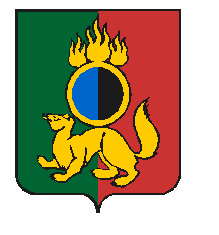 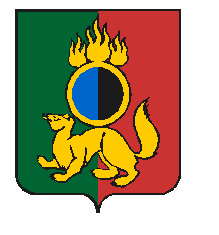 УТВЕРЖДЕНОрешением Первоуральской городской Думыот 27 февраля 2020 года № 267N п/пФамилия, имя, отчествоМесто жительстваПравоустанавливающие документы на земельные участки и объекты капитального строительства (заполняется в случаях, указанных в пункте 7.3 Положения)Предложение, замечаниеПодпись, дата123456"__" ____________ 20__ г.__________________(населенный пункт)"__" ____________ 20__ г.__________________(населенный пункт)"__" ____________ 20__ г.__________________(населенный пункт)N п/пСодержание предложения (замечания)Рекомендации организатора"__" ____________ 20__ г.__________________(населенный пункт)N п/пСодержание предложения (замечания)Рекомендации организатора